ЗИМОВИЙ ЧЕМПІОНАТ М. ХАРКОВА З ФУТБОЛУ СЕРЕД ДЮСЗ 2017 Р.2000 р. н.ЗИМОВИЙ ЧЕМПІОНАТ М. ХАРКОВА З ФУТБОЛУ СЕРЕД ДЮСЗ 2017 Р.2001 р. н. ЗИМОВИЙ ЧЕМПІОНАТ М. ХАРКОВА З ФУТБОЛУ СЕРЕД ДЮСЗ 2017 Р.2002 р. н.ЗИМОВИЙ ЧЕМПІОНАТ М. ХАРКОВА З ФУТБОЛУ СЕРЕД ДЮСЗ 2017 Р.2003 р. н.ФіналМеталіст 2004-1  -  Арсенал  0:0 п. 2:4За 3-є місцеДЮСШ-11  -  УФК 2004  1:0М2000 р. н.1234ІВНПМЯЧІРМО1Металіст 2001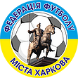 2:02:13:00:23:06:0650116:313152ДЮСШ-90:21:21:03:25:13:0640213:76123Геліос 0:32:00:12:37:24:0630315:9694ХТЗ0:30:61:50:32:70:460063:28-250М2001 р. н.12345678ІВНПМЯЧІРМО1Арсенал1:11:11:03:15:02:03:0752016:313172Геліос1:11:03:00:22:46:04:0741217:710133УФК 20021:10:11:11:01:14:03:0733111:47124Металіст 20020:10:31:11:12:13:13:0732210:82115Восток1:32:00:11:11:12:13:0732210:73116Майстер м’яча 0:54:21:11:21:11:03:0732211:110117ХТЗ0:20:60:41:31:20:13:071065:18-1338ДЮСШ-120:30:40:30:30:30:30:370070:22-220М2002 р. н.Група А1234567ІВНПМЯЧІРМО1Восток2:04:25:11:14:02:0651018:414162УФК 20030:21:23:01:03:06:0640214:410123Геліос2:42:10:12:04:24:0640214:86124Восток 20031:50:31:02:11:02:1 64027:10-3125ДЮСШ-111:10:10:21:22:01:161235:7-256ДЮСШ-40:40:32:40:10:23:061055:14-937Геліос 20030:20:60:41:21:10:360152:18-161М2002 р. н.Група Б1234567ІВНПМЯЧІРМО1Металіст3:23:13:04:02:03:0660018:315182Металіст 2003-22:31:00:33:03:06:0640215:69123ХТЗ-21:30:12:13:01:03:0640210:55124Металіст 2003-10:33:01:22:42:05:1630313:10395Металіст-20:40:30:34:20:12:162046:14-866ДЮСШ-160:20:30:10:21:01:161142:9-747ДЮСШ-50:30:60:31:51:21:160153:20-171М2002 р. н.Група В1234567ІВНПМЯЧІРМО1Арсенал5:20:04:09:15:13:0651026:422162ДЮСШ-132:52:11:02:10:03:0641110:73133ХТЗ0:01:21:00:11:05:063128:35104Майстер м’яча0:40:10:11:02:03:063036:6095Арсенал-21:91:21:00:10:03:062136:12-676ДЮСШ-81:50:00:10:20:03:061234:8-457ДЮСШ-12 20030:30:30:50:30:30:360060:20-200М2002 р. н.ФІНАЛ123ІВНПМЯЧІРМО1Металіст2:01:022003-0362Восток0:22:021012-2033Арсенал 0:10:220020-3-30М2003 р. н.Група А12345ІВНПМЯЧІРМО1Металіст 2004-12:01:11:04:043108:17102ДЮСШ-110:24:06:06:1430116:31393Металіст 20051:10:42:11:042114:6-274Металіст 2004-20:10:61:21:041032:9-735Восток 20040:41:60:10:140041:12-110М2003 р. н.Група Б12345ІВНПМЯЧІРМО1Арсенал 1:12:03:04:0431010:19102УФК 20041:18:22:00:0422011:3883Майстер м’яча0:22:80:02:041124:10-644ДЮСШ-4 20050:30:20:02:240222:7-525ДЮСШ-130:40:00:22:240222:8-62